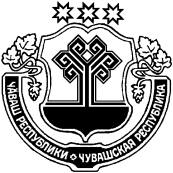 О внесении изменений в Устав Кульгешского сельского поселения Урмарского района Чувашской РеспубликиВ целях приведения Устава Кульгешского сельского поселения Урмарского района Чувашской Республики в соответствие требованиям Федерального закона от 06.10.2003 № 131-ФЗ «Об общих принципах организации местного самоуправления в Российской Федерации»          Собрание депутатов Кульгешского сельского поселения Урмарского района Чувашской Республики         РЕШИЛО:1. Внести в Устав Кульгешского сельского поселения Урмарского района Чувашской Республики, принятый решением Собрания депутатов Кульгешского сельского поселения Урмарского района Чувашской Республики от 08  июля .  № 24 (в редакции решений от 13 июня 2012 года № 48, от 07 декабря 2012 года № 55, от 25 апреля 2013 года № 68, от 1 ноября 2013 года № 83, от 06 июня . №  103, от 22 ноября 2014 года №  111, от 16 июня 2015 года № 128, от 19 августа 2015 года  № 136, от 16 декабря 2015 года №14, от 27 апреля 2016 года № 25, от 29 августа 2016 года № 33, от 03 апреля 2017 года №46, от 01 июня 2017 года №50)  (далее - Устав), следующие изменения:1.1. Абзац первый части 7 статьи 5 Устава изложить в следующей редакции:«7. Муниципальные нормативные правовые акты, затрагивающие права, свободы и обязанности человека и гражданина, устанавливающие правовой статус организаций, учредителем которых выступает Кульгешское сельское поселение, а также соглашения, заключаемые между органами местного самоуправления, вступают в силу после их официального опубликования (обнародования) в периодическом печатном издании Кульгешского сельского поселения «Кульгешский вестник».»;1.2. Часть 1 статьи 6.1 Устава дополнить пунктом 16 следующего содержания:«16)  оказание содействия развитию физической культуры и спорта инвалидов, лиц с ограниченными возможностями здоровья, адаптивной физической культуры и адаптивного спорта.»;1.3. В части 1 статьи 7:а) дополнить пунктом 6.2. следующего содержания:«6.2) полномочиями в сфере стратегического планирования, предусмотренными Федеральным законом от 28 июня 2014 года № 172-ФЗ "О стратегическом планировании в Российской Федерации»;»;б) пункт 8 изложить в следующей редакции:«8) организация сбора статистических показателей, характеризующих состояние экономики и социальной сферы Кульгешского сельского поселения, и предоставление указанных данных органам государственной власти в порядке, установленном Правительством Российской Федерации;»; 1.4. В статье 14:а) наименование изложить в следующей редакции:«Статья 14. Публичные слушания, общественные обсуждения»;б) пункт 3 части 2 признать утратившим силу;в) часть 2 дополнить пунктом 5 следующего содержания:«5) проект стратегии социально-экономического развития Кульгешского сельского поселения;»;г) дополнить частью 4 следующего содержания:«4. По проектам генеральных планов, проектам правил землепользования и застройки, проектам планировки территории, проектам межевания территории, проектам правил благоустройства территорий, проектам, предусматривающим внесение изменений в один из указанных утвержденных документов, проектам решений о предоставлении разрешения на условно разрешенный вид использования земельного участка или объекта капитального строительства, проектам решений о предоставлении разрешения на отклонение от предельных параметров разрешенного строительства, реконструкции объектов капитального строительства, вопросам изменения одного вида разрешенного использования земельных участков и объектов капитального строительства на другой вид такого использования при отсутствии утвержденных правил землепользования и застройки проводятся общественные обсуждения или публичные слушания, порядок организации и проведения которых определяется нормативным правовым актом Собрания депутатов Кульгешского сельского поселения с учетом положений законодательства о градостроительной деятельности.»;1.5. В статье 21а) дополнить частями 8.1, 8.2 следующего содержания:«8.1. В случае досрочного прекращения полномочий главы Кульгешского сельского поселения избрание главы Кульгешского сельского поселения, избираемого Собранием депутатов Кульгешского сельского поселения из числа кандидатов, представленных конкурсной комиссией по результатам конкурса, осуществляется не позднее чем через шесть месяцев со дня такого прекращения полномочий.При этом если до истечения срока полномочий Собрания депутатов Кульгешского сельского поселения осталось менее шести месяцев, избрание главы Кульгешского сельского поселения из числа кандидатов, представленных конкурсной комиссией по результатам конкурса, осуществляется в течение трех месяцев со дня избрания Собрания депутатов Кульгешского сельского поселения в правомочном составе.8.2. В случае, если глава Кульгешского сельского поселения, полномочия которого прекращены досрочно на основании правового акта Главы Чувашской Республики об отрешении от должности главы Кульгешского сельского поселения либо на основании решения Собрания депутатов Кульгешского сельского поселения об удалении главы Кульгешского сельского поселения в отставку, обжалует данный правовой акт или решение в судебном порядке, Собрание депутатов Кульгешского сельского поселения не вправе принимать решение об избрании главы Кульгешского сельского поселения, избираемого Собранием депутатов Кульгешского сельского поселения из числа кандидатов, представленных конкурсной комиссией по результатам конкурса, до вступления решения суда в законную силу.»;б) часть 10 изложить в следующей редакции:«10. Глава Кульгешского сельского поселения должен соблюдать ограничения, запреты, исполнять обязанности, которые установлены Федеральным законом от 25 декабря 2008 года № 273-ФЗ "О противодействии коррупции", Федеральным законом от 3 декабря 2012 года № 230-ФЗ "О контроле за соответствием расходов лиц, замещающих государственные должности, и иных лиц их доходам", Федеральным законом от 7 мая 2013 года № 79-ФЗ "О запрете отдельным категориям лиц открывать и иметь счета (вклады), хранить наличные денежные средства и ценности в иностранных банках, расположенных за пределами территории Российской Федерации, владеть и (или) пользоваться иностранными финансовыми инструментами».»;1.6. Пункт 4 части 1 статьи 25 изложить в следующей редакции:«4) утверждение стратегии социально-экономического развития Кульгешского сельского поселения;»;1.7. Статью 28 Устава дополнить частями 4,5,6 следующего содержания:«4. Встречи депутата с избирателями проводятся в помещениях, специально отведенных местах, а также на внутридворовых территориях при условии, что их проведение не повлечет за собой нарушение функционирования объектов жизнеобеспечения, транспортной или социальной инфраструктуры, связи, создание помех движению пешеходов и (или) транспортных средств либо доступу граждан к жилым помещениям или объектам транспортной или социальной инфраструктуры. 5. Администрация Кульгешского сельского поселения определяет специально отведенные места для проведения встреч депутатов с избирателями, а также определяет перечень помещений, предоставляемых администрацией Кульгешского сельского поселения для проведения встреч депутатов с избирателями, и порядок их предоставления.6. Встречи депутата с избирателями в форме публичного мероприятия проводятся в соответствии с законодательством Российской Федерации о собраниях, митингах, демонстрациях, шествиях и пикетированиях.»;1.8. Пункт 4 части 2 статьи 57.1. Устава изложить в следующей редакции:«4) несоблюдение ограничений, запретов, неисполнение обязанностей, которые установлены Федеральным законом от 25 декабря 2008 года № 273-ФЗ "О противодействии коррупции", Федеральным законом от 3 декабря 2012 года № 230-ФЗ "О контроле за соответствием расходов лиц, замещающих государственные должности, и иных лиц их доходам", Федеральным законом от 7 мая 2013 года № 79-ФЗ "О запрете отдельным категориям лиц открывать и иметь счета (вклады), хранить наличные денежные средства и ценности в иностранных банках, расположенных за пределами территории Российской Федерации, владеть и (или) пользоваться иностранными финансовыми инструментами»;»;1.9. В статье 59а) дополнить частью 5.1. следующего содержания:«5.1. Изменения и дополнения в Устав Кульгешского сельского поселения вносятся муниципальным правовым актом, который оформляется решением Собрания депутатов Кульгешского сельского поселения, подписанным его председателем и главой Кульгешского сельского поселения.»;б) дополнить частью 7 следующего содержания:«7. Изложение Устава Кульгешского сельского поселения в новой редакции муниципальным правовым актом о внесении изменений и дополнений в Устав Кульгешского сельского поселения не допускается. В этом случае принимается новый Устав Кульгешского сельского поселения, а ранее действующий Устав Кульгешского сельского поселения и муниципальные правовые акты о внесении в него изменений и дополнений признаются утратившими силу со дня вступления в силу нового Устава Кульгешского сельского поселения.»;1.10. Абзац второй статьи 60 Устава изложить в следующей редакции: «Изменения и дополнения, внесенные в Устав Кульгешского сельского поселения и изменяющие структуру органов местного самоуправления, разграничение полномочий между органами местного самоуправления Кульгешского сельского поселения (за исключением случаев приведения Устава Кульгешского сельского поселения в соответствие с федеральными законами, а также изменения полномочий, срока полномочий, порядка избрания выборных должностных лиц местного самоуправления Кульгешского сельского поселения), вступают в силу после истечения срока полномочий Собрания депутатов Кульгешского сельского поселения, принявшего муниципальный правовой акт о внесении указанных изменений и дополнений в Устав Кульгешского сельского поселения.».2. Настоящее решение вступает в силу после его государственной регистрации и официального опубликования.Председатель Собрания депутатов Кульгешского сельского поселения Урмарского района Чувашской Республики                                                     В.Н. Борцов                          Глава Кульгешского сельского поселения Урмарского района Чувашской Республики                                                         О.С. Кузьмин  